Union internationale pour la protection des œuvres littéraires et artistiques (Union de Berne)Comité exécutifSoixante et unième session (46e session ordinaire)Genève, 5 – 14 octobre 2015RAPPORTadopté par le comité exécutifLe comité exécutif avait à examiner les points suivants de l’ordre du jour unifié (document A/55/1) : 1, 2, 3, 4, 5, 6, 8, 10, 11, 31 et 32.Le rapport sur ces points figure dans le rapport général (document A/55/13).M. Grega Kumer (Royaume-Uni) a été élu président du comité exécutif;  Mme Chichi Umesi (Nigéria) a été élue vice-présidente.[Fin du document]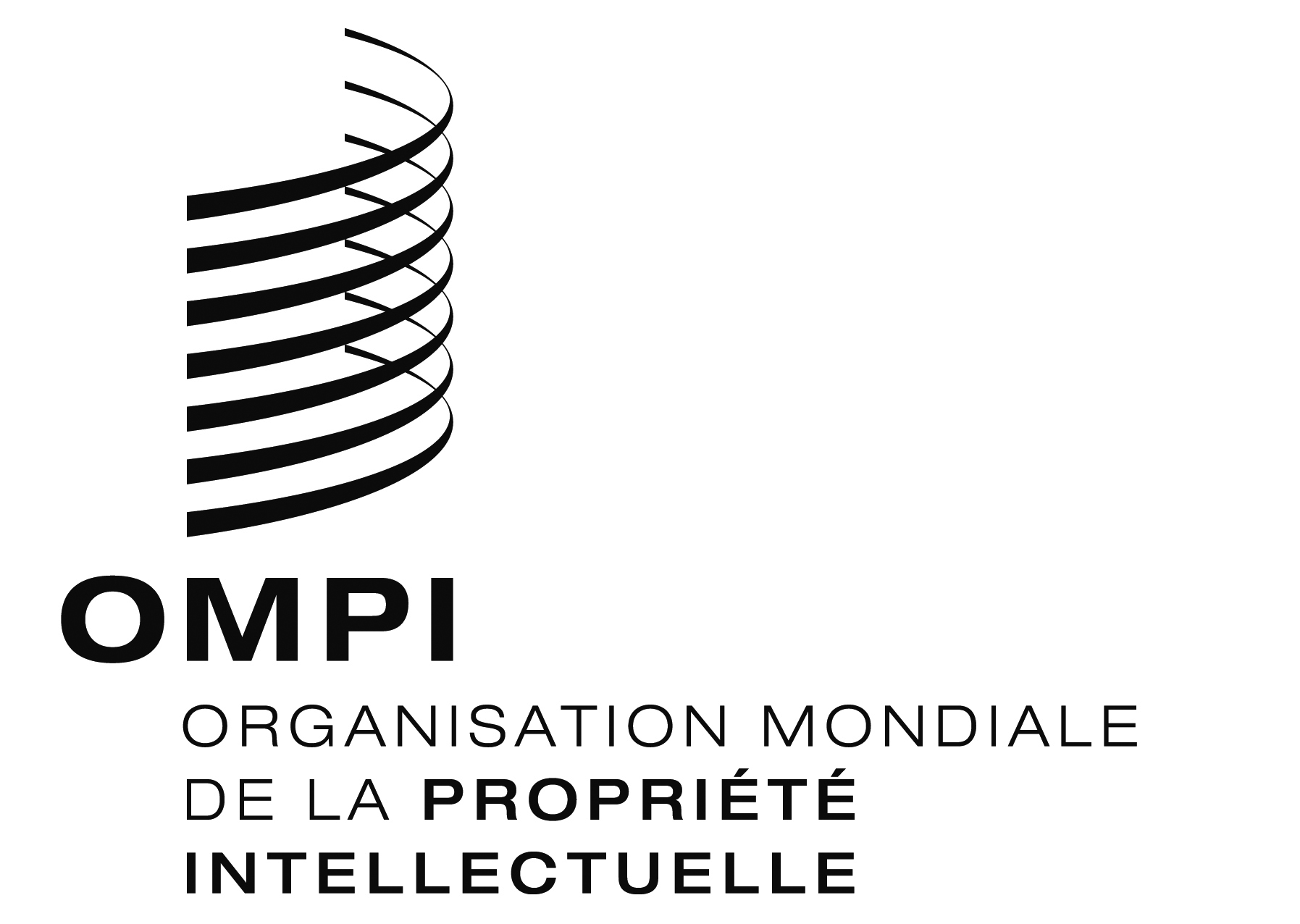 FB/EC/61/1 B/EC/61/1 B/EC/61/1 ORIGINAL : ANGLAISORIGINAL : ANGLAISORIGINAL : ANGLAISDATE : 5 février 2016DATE : 5 février 2016DATE : 5 février 2016